Российская ФедерацияРеспублика ХакасияАлтайский районАдминистрация Белоярского сельсоветаП О С Т А Н О В Л Е Н И Е  « 08 »     мая   2014г.                      с. Белый Яр                                        №  _91__                                 О предоставлении разрешения на условно разрешенный вид использования земельных участков для «индивидуального жилищного строительства» и «дачного хозяйства». В соответствии с ч.11 ст.39  Градостроительного  кодекса  Российской Федерации, п.5 ст.4 Федерального закона № 191-ФЗ «О введении в действие Градостроительного кодекса Российской Федерации» от 29.12.2004г, В соответствии с Законом Республики Хакасия от 7.10.2004 года № 66 «Об утверждении границ муниципальных образований Алтайского района и наделение их соответственно статусом муниципального района, сельского поселения», Законом Республики Хакасия от 5.05.2004 года № 20 «Об административно-территориальном устройстве Республики Хакасия», статьей 14 Федерального закона «Об общих принципах организации местного самоуправления в Российской Федерации» от 6.10.2003года № 131-ФЗ, Устава муниципального образования Белоярский сельсовет, письма ФГБУ «Федеральной кадастровой палаты Федеральной службы государственной регистрации, кадастра и картографии» по Республике Хакасия от 23.04.2013 года № 3514 о внесении сведений о границах населенного пункта с. Белый Яр в государственный кадастр недвижимости 19.04.2013 года, Постановлением администрации Белоярского сельсовета от 24.12.2013 года № 137 «Об утверждении документации по планировке территории муниципального образования Белоярский сельсовет», в соответствии с принятым решением собственниками о перераспределении земельных участков 19:04:010303:1732, 19:04:010303:1752, образовано 3 (три) участка границы и площади которых будут уточнены по результатам межевания,    администрация Белоярского сельсоветаПОСТАНОВЛЯЕТ:1. Предоставить разрешение на условно разрешенный вид использования земельных участков «для индивидуального жилищного строительства» для следующих земельных участков:- образованных в результате перераспределения земельных участков с кадастровым номером 19:04:010303:1732, 19:04:010303:1752 - земельным  участкам  № 1 и  № 2.2. Предоставить разрешение на условно разрешенный вид использования земельному участку «для дачного хозяйства» для следующих земельных участков:- образованных в результате перераспределения земельных участков с кадастровым номером 19:04:010303:1732, 19:04:010303:1752 - земельному  участку  № 3  (схема прилагается).3. Рекомендовать  собственникам земельных участков (Котляр В.А. и Ван Чжэньсинь) обратиться в Управление Федеральной службы  государственной регистрации, кадастра и картографии по Республике Хакасия для изменения условно разрешенного вида использования земельных  участков,  указанного  в п.1 настоящего Постановления.4. Настоящее постановление подлежит официальному опубликованию и размещению на сайте Администрации Белоярского сельсовета.5. Контроль за исполнением настоящего постановления оставляю за собой.ГлаваБелоярского  сельсовета                                                                       И.Н.ЛогиновОтпечатано в7-и экз.1-й – в администрацию  Белоярского сельсовета2-й – в прокуратуру Алтайского района3-й – в дело4-7 – собственникам ЗУ                 Исполнитель : Корчиков А.А..                8(39041)2-15-84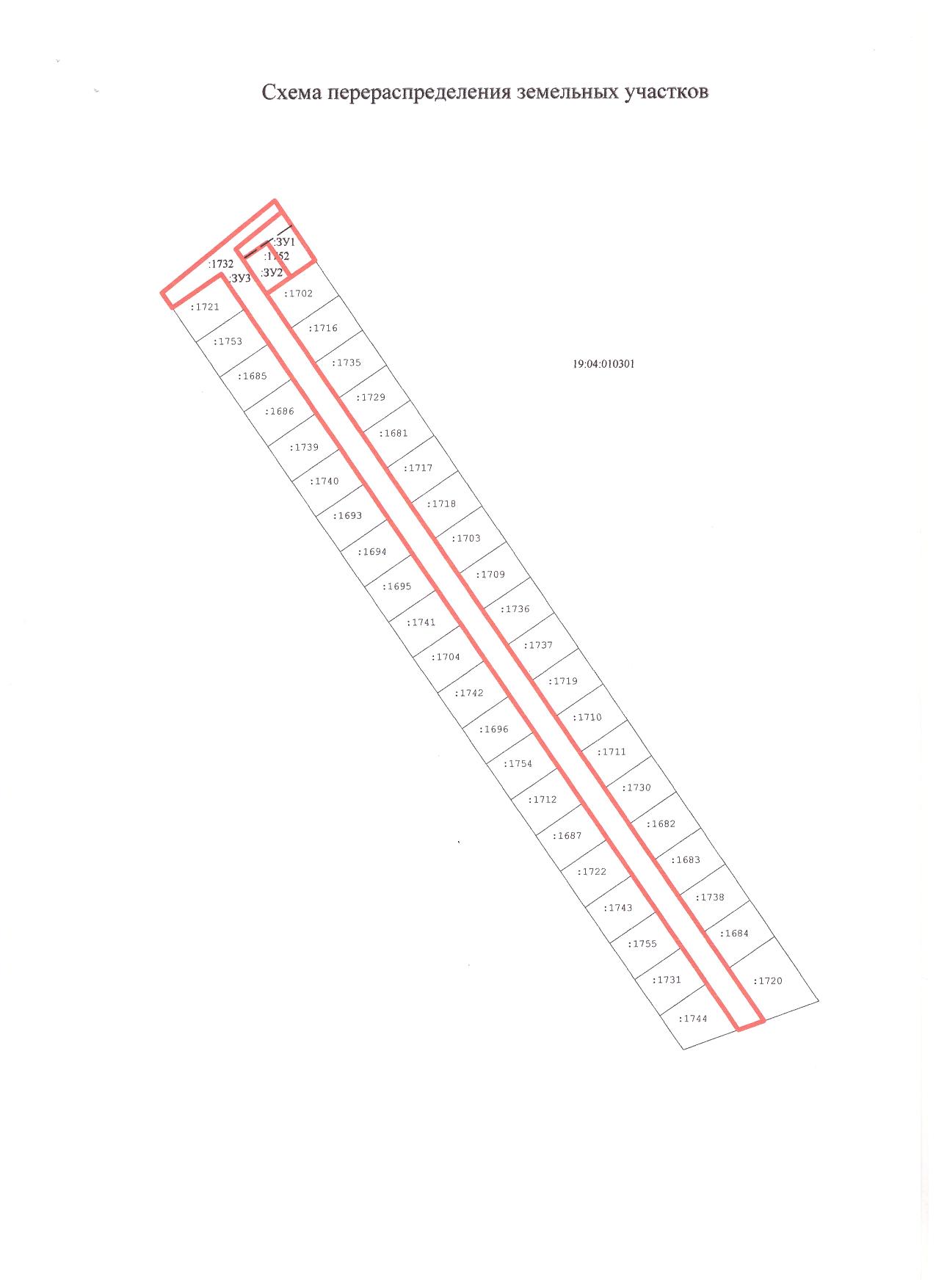 Приложение  к Постановлениюот «___» ____________ 2014 года № ___